Русский костюм – очень сложное, многогранное явление. В нем выразилось стремление русского человека к красоте, к улучшению своего быта. Это объект материальной культуры. При его создании использовались самые разные прикладные искусства и ремесла, получившие развитие на Руси.https://learningapps.org/display?v=pkqndn9zn20 – ссылка на кроссворд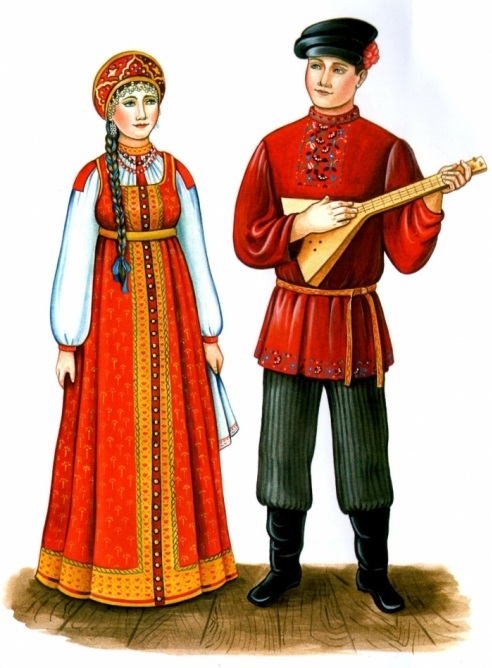 